EQAO REVIEW #3ALGEBRA AND NUMBER SENSE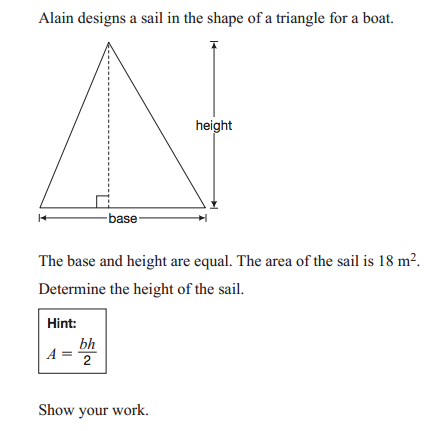 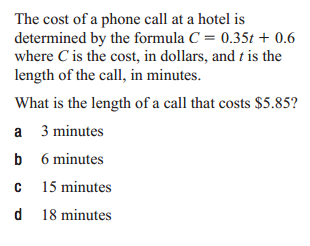 PROPORTIONAL REASONING  							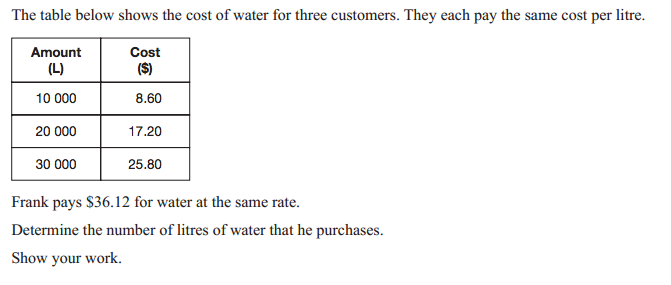 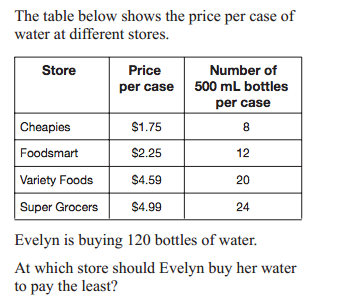 GEOMETRY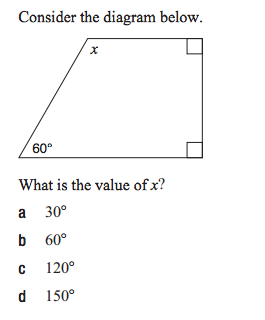 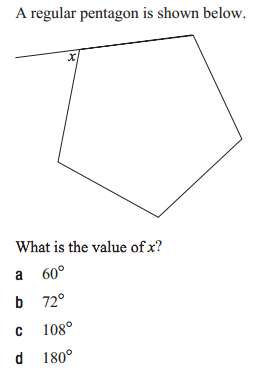 MEASUREMENT: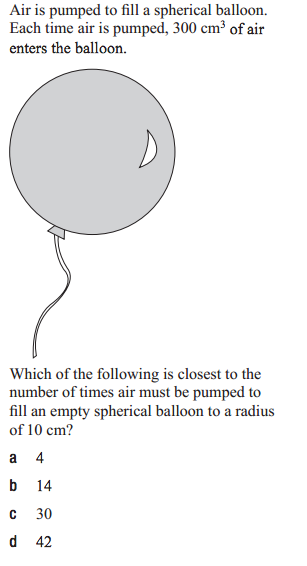 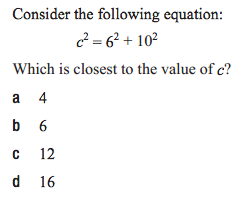 Draw a sketch to show how this equation could be used.RELATIONSHIPS
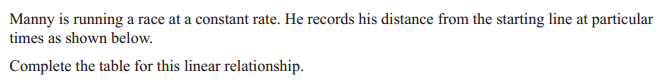 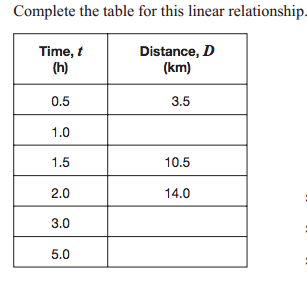 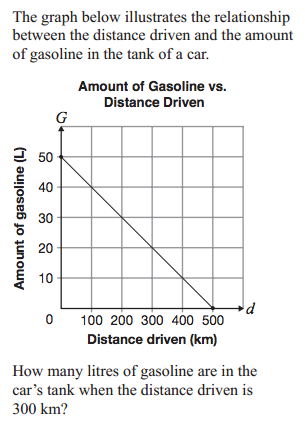 ALGEBRA AND NUMBER SENSEGEOMETRYMEASUREMENT:Draw a sketch to show how this equation could be used.RELATIONSHIPS
Simplify